Câmara Municipal de Itaquaquecetuba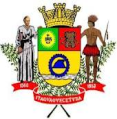 Estado de São PauloINDICAÇÃO Nº            145               /2020.INDICO À MESA, ao depois de cumpridas as formalidades regimentais, seja oficiado ao Exmo. Sr. Prefeito Municipal, providências junto à Secretaria Municipal de Serviços Urbanos, solicitando que seja realizado o Serviço de Tapa Buraco, na Travessa Vigavi esquina com a Estrada Antonio Cordeiro Rosa, altura do número 212, localizado no Bairro Chácara Escolástica,  neste município.Plenário Vereador Maurício Alves Braz, em 17 de fevereiro de 2020.CELSO REIS                             Vereador                               PSDB